KAYSERİ İL MİLLİ EĞİTİM MÜDÜRLÜĞÜERASMUS+ AKREDİTASYON PROJESİ2022 YILI KONSORSİYUM ÜYELİĞİ TALEP BEYANNAMESİ………(Resmi Kurum Adını Tam Olarak Buraya Yazınız)………………… müdürü  Okul Müdürünün Adı Soyadını Buraya Yazınız olarak, bu beyanımdaki tüm bilgilerin doğru ve eksiksiz olduğunu, yöneticisi olduğum okul için yaptığım bu başvuruyu tam olarak desteklediğimi, 2021 Erasmus+ Teklif Çağrısı Dönemi için başvurumuzun uygun görülmesi halinde İl Milli Eğitim Müdürlüğümüzün planlamaları doğrultusunda kurumumuza verilen görev ve sorumlulukları kurum olarak yerine getirileceğini beyan ederim. Okul / Kurumun Adı (Yasal olarak tam adı)		: Okul / Kurum Kodu					: Okul / Kurum OID Numarası				: Okul / Kurum e-posta adresi (meb.k12.tr uzantılı)	: Yasal Temsilcinin (Okul Müdürünün) Adı- Soyadı	: Yasal Temsilcinin T.C. Kimlik Numarası		: Yasal Temsilci Cep Tel				: İrtibat Kişisinin Adı Soyadı				:İrtibat Kişisi Cep Tel					:İrtibat Kişisinin e-posta				:İmza Tarihi						: İmza							: Başvuru sahibi kurumun mührü			: Açıklama: Form bilgisayar ortamında doldurulmalıdır, yazıcıdan çıktı aldıktan sonra mavi kalemle yasal temsilci tarafından imzalanmalı, kurum mühürü basıldıktan sonra taranarak PDF formatında Online Konsorsiyum Üyeliği Başvuru Formuna Eklenmelidir.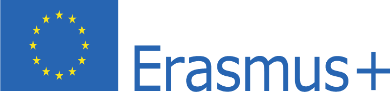 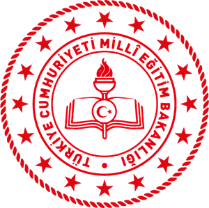 